Детскаясмерть это всегда трагично и необъяснимо. Детское самоубийство всегда вызывает ужас у окружающих. Кажется, что может стать причиной такого поведения? Детский суицид всегда можно предотвратить. Главное вовремя заметить изменения, которые проходят с ребенком.Внимательные папа и мама всегда заметят, что их чаду очень плохо. Иногда все может исправиться лишь одним разговором.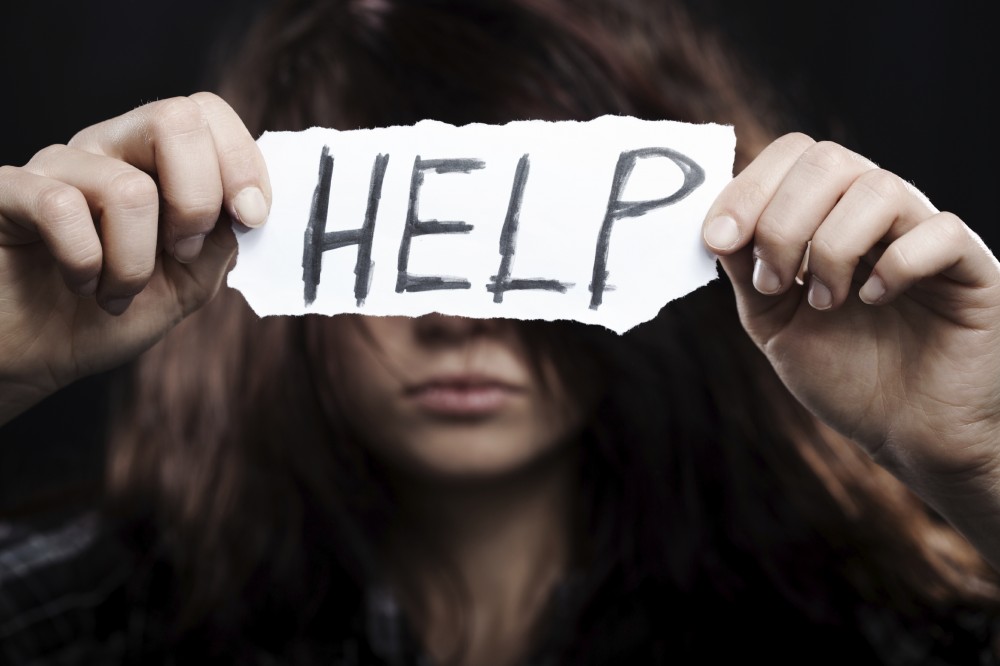 Информация к размышлениюПо статистике самоубийству подвержены дети, которые достигли возраста старше 11 лет. Это связано с тем, что малыши еще плохо осознают понятие смерть. Самый популярный возраст для самоубийства среди детей является 13-16 лет. Психика ребенка очень хрупкая и иногда они находят лишь один выход из сложившейся проблемы.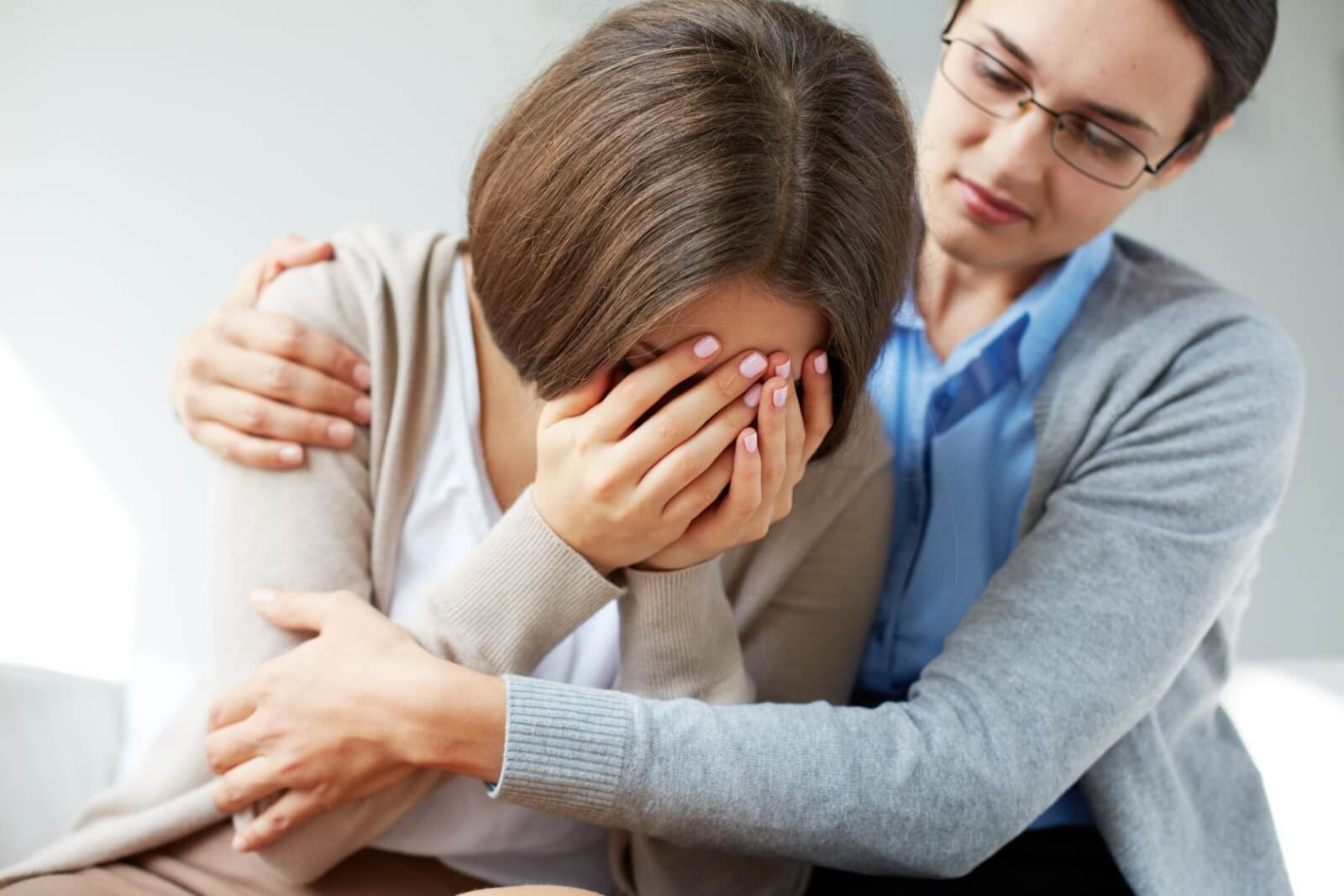 Причины суицидов подростков:- смерть любимого близкого человека;- постоянные ссоры с родителями и чувство, что его не понимают;- несчастная любовь и разбитое сердце;- ссоры между родителей и развод;- наркологические проблемы;насилие в семье и бесконечное чувство вины;- беременность  в подростковом возрастеПрофилактика детского суицида позволит избежать смерти ребенка. Главное, чтобы родители смогли вовремя увидеть проблему. Необходимо следить за поведением и эмоциями подростка.Факторы, которые указывают на детский суицид:1. Неуместные разговоры на тему смерти и интерес к фильмам такого содержания и статьям в интернете.2. Одиночество, явный признак депрессии. А депрессия способна подтолкнуть ребенка к страшному.3. Разговоры о том, что ребенок никому не нужен и если он исчезнет, никто не заметит.4. Обратите внимание на музыку, которую слушают дети. И всегда интересуйтесь что ребенок рисует. Такое творчество может рассказать о многих переживаниях малыша.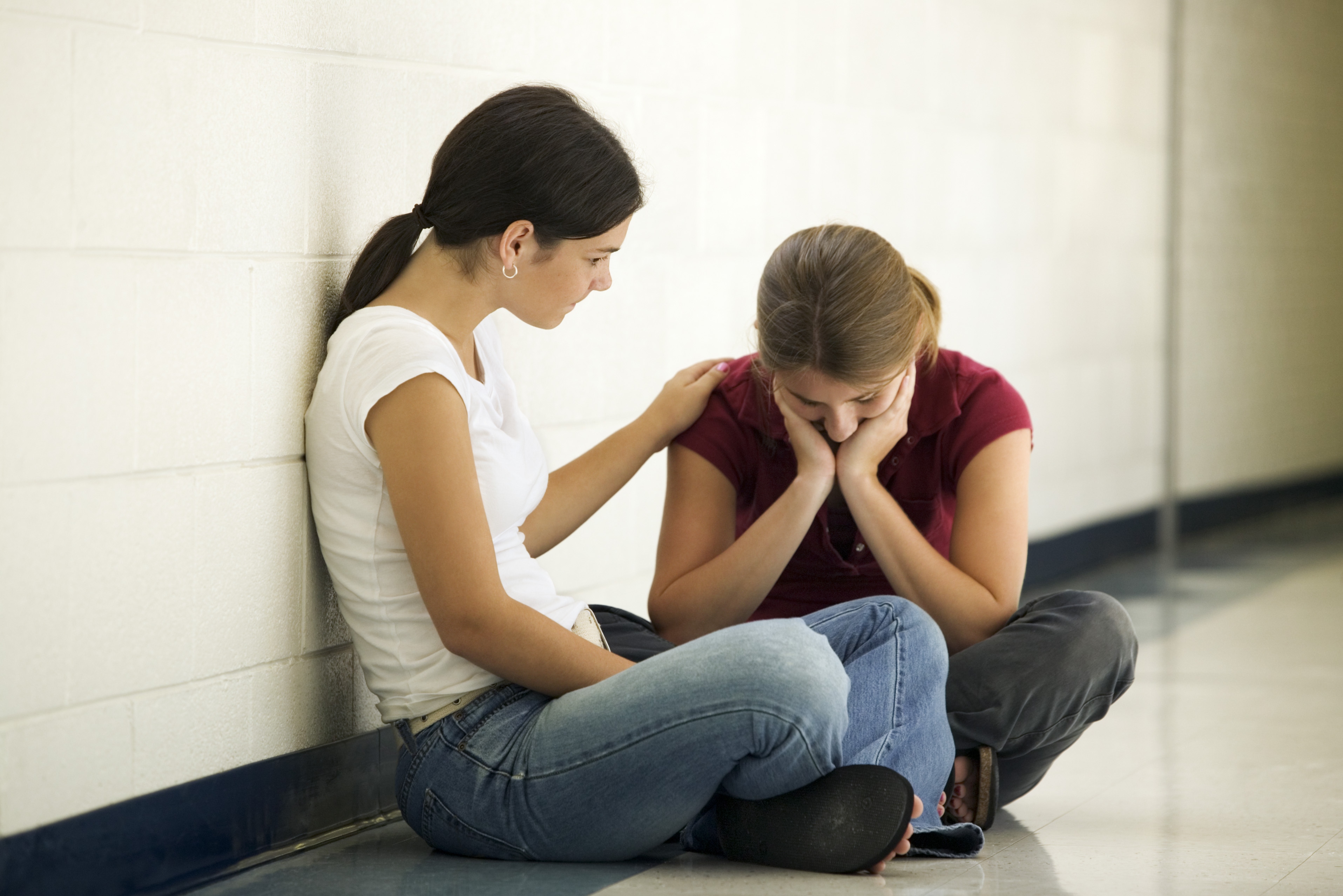 Службы Красноармейского районаг. Волгограда по оказанию помощисемьям и несовершеннолетним:ГБУ СО «Красноармейский центр социального обслуживания населения»Адрес: ул. Судостроительная, 43Тел.:61-44-79ГКУ "Центр социальной защиты населения по Красноармейскому району Волгограда"Адрес: ул. Фадеева, 17Тел.:62-50-94Комиссия по делам несовершеннолетних и защите их прав Красноармейского района ВолгоградаАдрес: ул. Остравская, 4АТел.:67-33-67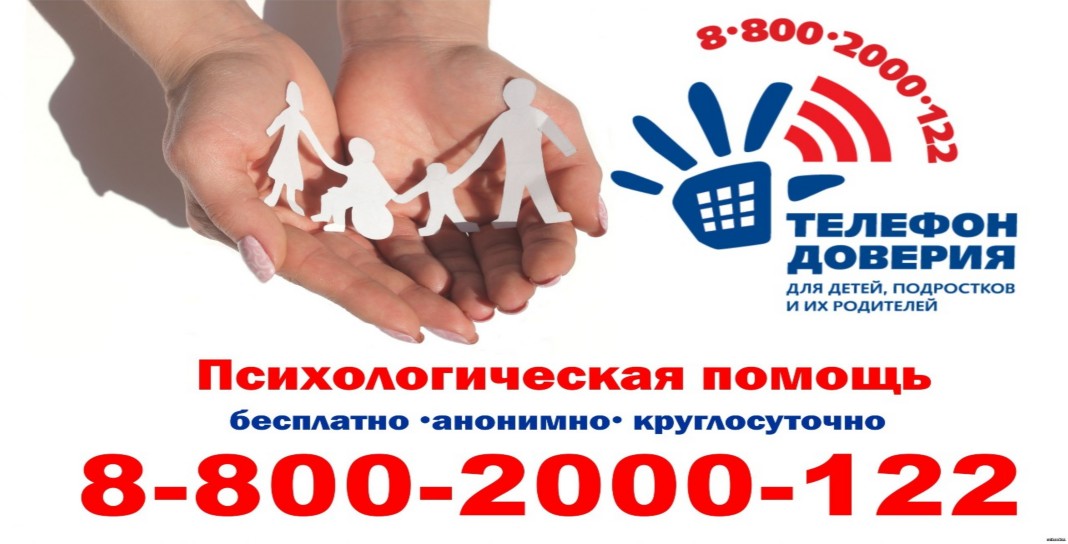 Комиссия по делам несовершеннолетних и защите их прав Красноармейского района ВолгоградаКАК УБЕРЕЧЬ РЕБЕНКА ОТ СУИЦИДА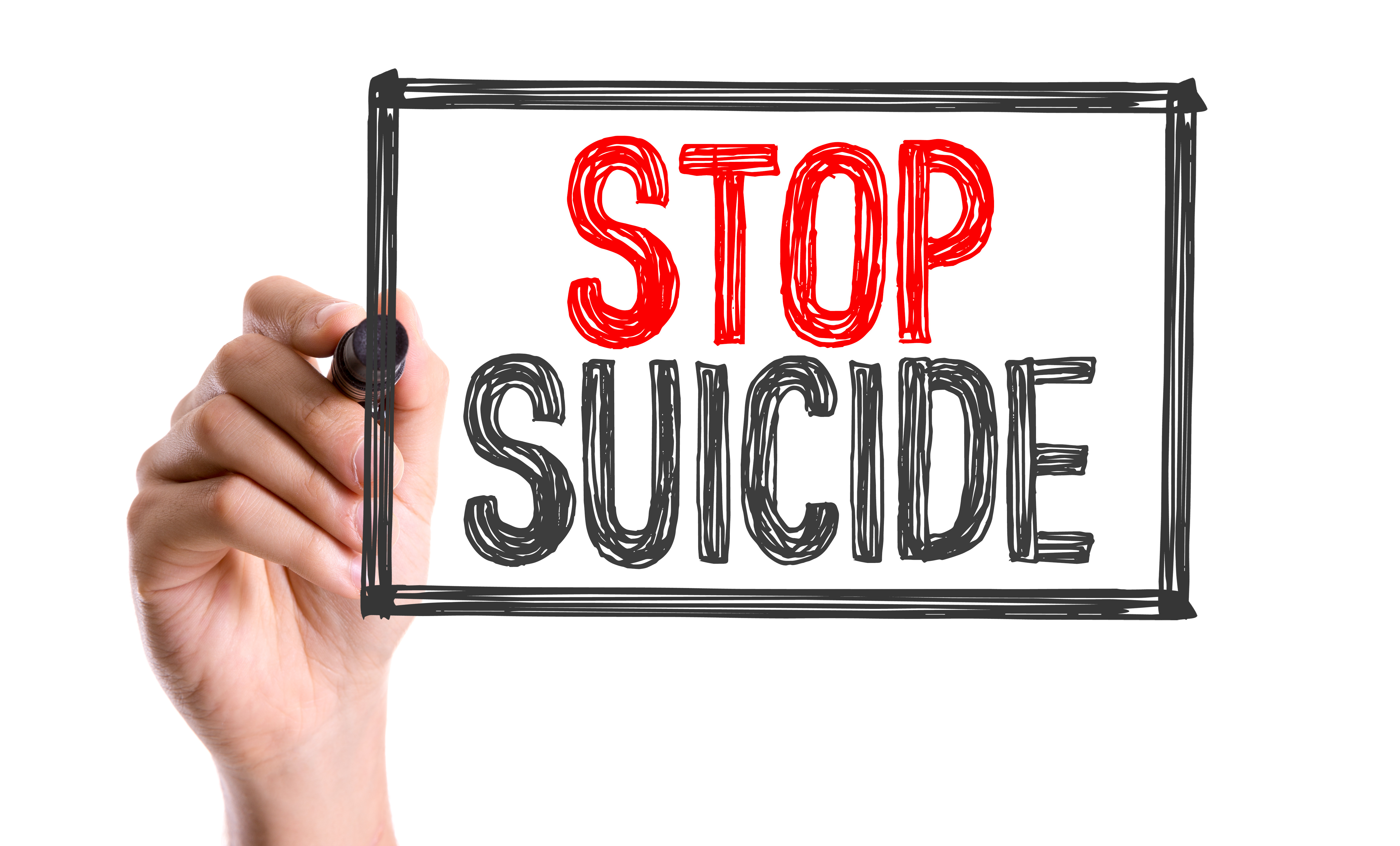 Волгоград, 2022